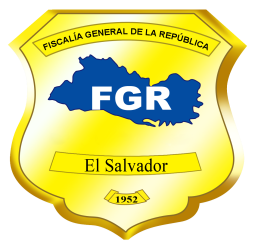 Fiscalía General de la RepúblicaUnidad de Acceso a la Información PúblicaSolicitud Nº 400-UAIP-FGR-2019.FISCALÍA GENERAL DE LA REPÚBLICA, UNIDAD DE ACCESO A LA INFORMACIÓN PÚBLICA. San Salvador, a las catorce horas con diez minutos del tres de octubre de dos mil diecinueve.Se recibió con fecha diecinueve de septiembre del presente año, solicitud de información en el correo electrónico institucional de esta Unidad, conforme a la Ley de Acceso a la Información Pública (en adelante LAIP), enviada por la ciudadana ----------------------------------------------, con Documento Único de Identidad número ------------------------------------------------------------------------------------------------------------, de la que se hacen las siguientes CONSIDERACIONES:  I. De la solicitud presentada, se tiene que la interesada literalmente pide se le proporcione la siguiente información: “Total de denuncias por acoso policial, por año (período 2016-2018)Total de denuncias por acoso policial, por mes (año 2019)Total de denuncias por ejecuciones extrajudiciales, por año (período 2016-2018)Total de denuncias por ejecuciones extrajudiciales, por mes (año 2019)Total de denuncias por detenciones arbitrarias, por año (período 2016-2018)Total de denuncias por detenciones arbitrarias, por mes (año 2019)Total de denuncias por persecuciones hechas por la PNC, por año (período 2016-2018)Total de denuncias por persecuciones hechas por la PNC, por mes (año 2019)Total de denuncias por tortura hecha por la PNC, por año (período 2016-2018)Total de denuncias por tortura hechas por la PNC, por mes (año 2019)Total de miembros de la PNC que han sido acusados, procesados y condenados, por año, (período 2016-2018)Total de miembros del CAM que han sido acusados, procesados y condenados, por año, (período 2016-2018)Total de miembros de la FFAA que han sido acusados, procesados y condenados, por año, (período 2016-2018).”II. Conforme al artículo 66 LAIP, se han analizado los requisitos de fondo y forma que debe cumplir la solicitud, verificando que ésta cumple con los requisitos legales, de claridad y precisión; y habiendo la interesada, enviado copia de su Documento Único de Identidad, conforme a lo establecido en el artículo 52 del Reglamento LAIP, se continuó con el trámite de su solicitud.III. Con el objeto de localizar, verificar la clasificación y, en su caso, comunicar la manera en que se encuentra disponible la información, se transmitió la solicitud al Departamento de Estadística de esta Fiscalía, conforme al artículo 70 LAIP.V. Del análisis de la información solicitada, se tiene que es información pública, por lo que no se encuentra dentro de ninguna de las causales de reserva previstas en el artículo 19 LAIP, y tampoco es información considerada confidencial de acuerdo a lo establecido en el Art. 24 LAIP, por lo que es factible su entrega.POR TANTO, en razón de lo anterior, con base en los artículos 62, 65, 66, 70, 71, 72 LAIP, 72, 80, 81, 82 y 163 inciso 1° LPA se RESUELVE: CONCEDER EL ACCESO A LA INFORMACIÓN SOLICITADA, por medio de las siguientes respuestas:TOTAL, DE DENUNCIAS POR TORTURA HECHA POR LA PNC, POR AÑO (PERÍODO 2016-2018)Fuente: Departamento de Estadística, según Base de Datos SIGAP FGR al 01102019TOTAL, DE DENUNCIAS POR TORTURA HECHAS POR LA PNC, POR MES (AÑO 2019)             Fuente: Departamento de Estadística, según Base de Datos SIGAP FGR al 01102019TOTAL, DE MIEMBROS DE LA PNC QUE HAN SIDO ACUSADOS, PROCESADOS Y CONDENADOS, POR AÑO, (PERÍODO 2016-2018).TOTAL, DE MIEMBROS DEL CAM QUE HAN SIDO ACUSADOS, PROCESADOS Y CONDENADOS, POR AÑO, (PERÍODO 2016-2018)TOTAL, DE MIEMBROS DE LA FFAA QUE HAN SIDO ACUSADOS, PROCESADOS Y CONDENADOS, POR AÑO, (PERÍODO 2016-2018).”IMPUTADOS REGISTRADOS  Fuente: Departamento de Estadística, según Base de Datos SIGAP FGR al 01102019IMPUTADOS JUDICIALIZADOS Fuente: Departamento de Estadística, según Base de Datos SIGAP FGR al 01102019Nota: '- La información es independiente a la fecha inicio casoIMPUTADOS CONDENADOSFuente: Departamento de Estadística, según Base de Datos SIGAP FGR al 01102019Nota: -La información es independiente a la fecha inicio caso-Las Condenas comprenden las Sentencias y Procedimientos Abreviados.En relación a la información estadística que se entrega se hacen las siguientes aclaraciones:Los datos estadísticos se entregan según registros del Sistema de Información y Gestión Automatizada del Proceso Fiscal (SIGAP).  En general, los cuadros estadísticos contienen información únicamente de los delitos y resultados en que se encontraron registros, de acuerdo a los criterios establecidos por la peticionaria.No obstante, solicito “total de denuncias”, la información que se proporciona corresponde a la cantidad total de casos ingresados, independientemente su forma de inicio (denuncia, parte policial, etc.)En los requerimientos en los cuales solicitó miembros de la policía, miembros del CAM y miembros de la Fuerza Armada, acusados y procesados, la información que se presenta corresponde para los acusados, los imputados registrados y para los procesados se brinda la cantidad de imputados judicializados. Asimismo, los datos corresponden a aquellas personas que su profesión en el caso de la Policía Nacional Civil se tiene registrada como “Agente Policial” y en el caso de los militares se incluye aquellas personas cuya profesión es “Soldado”, y en relación a miembros del CAM se proporciona a aquellas personas cuya profesión está registrada como Agente del CAM, esto de conformidad a los registros que poseemos en nuestro sistema.En los casos en los cuales se proporciona la información por imputados de profesión policía, militar y agente del CAM, la información que se proporciona es de manera general, es decir, no es posible saber si los delitos fueron cometidos en el ejercicio de sus funciones. No es posible entregar datos sobre “acoso policial, ejecuciones extrajudiciales, detenciones arbitrarias y persecuciones hechas por la PNC”, debido a que dicha información no se registra en nuestro sistema institucional, en virtud que los datos que registramos corresponden a delitos regulados en las leyes penales y lo solicitado, bajo esos términos, no está regulado como delito tal cual. Notifíquese, al correo electrónico señalado por la solicitante, dando cumplimiento a lo establecido en los artículos 62 LAIP y 59 del Reglamento LAIP. Licda. Deisi Marina Posada de Rodríguez MezaOficial de Información.VERSIÓN PÚBLICA: Conforme al Art. 30 LAIP, por supresión de datos personales de nombre, documento de identidad de las personas relacionadas en la solicitud de Información, conforme al Art. 24 lit. “c” LAIP.CANTIDAD DE CASOS POR EL DELITO DE TORTURA (297 CÓDIGO PENAL Y 366-A CÓDIGO PENAL), A NIVEL NACIONAL, DEL AÑO 2016 HASTA 2018; DETALLADO POR AÑO.CANTIDAD DE CASOS POR EL DELITO DE TORTURA (297 CÓDIGO PENAL Y 366-A CÓDIGO PENAL), A NIVEL NACIONAL, DEL AÑO 2016 HASTA 2018; DETALLADO POR AÑO.AñoCantidadAño 20169Año 20173Año 201813CANTIDAD DE CASOS POR EL DELITO DE TORTURA (297 CÓDIGO PENAL Y 366-A CÓDIGO PENAL), A NIVEL NACIONAL, DEL MES DE ENERO HASTA EL 19 DE SEPTIEMBRE 2019; DETALLADO POR MES.CANTIDAD DE CASOS POR EL DELITO DE TORTURA (297 CÓDIGO PENAL Y 366-A CÓDIGO PENAL), A NIVEL NACIONAL, DEL MES DE ENERO HASTA EL 19 DE SEPTIEMBRE 2019; DETALLADO POR MES.MesAño 2019Junio2Total2CANTIDAD DE IMPUTADOS REGISTRADOS DE PROFESIÓN POLICÍAS, MILITARES Y AGENTES DEL CAM, POR DELITOS, A NIVEL NACIONAL, DEL AÑO 2016 HASTA 2018; DETALLADO POR DELITOS, AÑO Y PROFESIÓN.CANTIDAD DE IMPUTADOS REGISTRADOS DE PROFESIÓN POLICÍAS, MILITARES Y AGENTES DEL CAM, POR DELITOS, A NIVEL NACIONAL, DEL AÑO 2016 HASTA 2018; DETALLADO POR DELITOS, AÑO Y PROFESIÓN.CANTIDAD DE IMPUTADOS REGISTRADOS DE PROFESIÓN POLICÍAS, MILITARES Y AGENTES DEL CAM, POR DELITOS, A NIVEL NACIONAL, DEL AÑO 2016 HASTA 2018; DETALLADO POR DELITOS, AÑO Y PROFESIÓN.CANTIDAD DE IMPUTADOS REGISTRADOS DE PROFESIÓN POLICÍAS, MILITARES Y AGENTES DEL CAM, POR DELITOS, A NIVEL NACIONAL, DEL AÑO 2016 HASTA 2018; DETALLADO POR DELITOS, AÑO Y PROFESIÓN.CANTIDAD DE IMPUTADOS REGISTRADOS DE PROFESIÓN POLICÍAS, MILITARES Y AGENTES DEL CAM, POR DELITOS, A NIVEL NACIONAL, DEL AÑO 2016 HASTA 2018; DETALLADO POR DELITOS, AÑO Y PROFESIÓN.CANTIDAD DE IMPUTADOS REGISTRADOS DE PROFESIÓN POLICÍAS, MILITARES Y AGENTES DEL CAM, POR DELITOS, A NIVEL NACIONAL, DEL AÑO 2016 HASTA 2018; DETALLADO POR DELITOS, AÑO Y PROFESIÓN.CANTIDAD DE IMPUTADOS REGISTRADOS DE PROFESIÓN POLICÍAS, MILITARES Y AGENTES DEL CAM, POR DELITOS, A NIVEL NACIONAL, DEL AÑO 2016 HASTA 2018; DETALLADO POR DELITOS, AÑO Y PROFESIÓN.CANTIDAD DE IMPUTADOS REGISTRADOS DE PROFESIÓN POLICÍAS, MILITARES Y AGENTES DEL CAM, POR DELITOS, A NIVEL NACIONAL, DEL AÑO 2016 HASTA 2018; DETALLADO POR DELITOS, AÑO Y PROFESIÓN.CANTIDAD DE IMPUTADOS REGISTRADOS DE PROFESIÓN POLICÍAS, MILITARES Y AGENTES DEL CAM, POR DELITOS, A NIVEL NACIONAL, DEL AÑO 2016 HASTA 2018; DETALLADO POR DELITOS, AÑO Y PROFESIÓN.CANTIDAD DE IMPUTADOS REGISTRADOS DE PROFESIÓN POLICÍAS, MILITARES Y AGENTES DEL CAM, POR DELITOS, A NIVEL NACIONAL, DEL AÑO 2016 HASTA 2018; DETALLADO POR DELITOS, AÑO Y PROFESIÓN.CANTIDAD DE IMPUTADOS REGISTRADOS DE PROFESIÓN POLICÍAS, MILITARES Y AGENTES DEL CAM, POR DELITOS, A NIVEL NACIONAL, DEL AÑO 2016 HASTA 2018; DETALLADO POR DELITOS, AÑO Y PROFESIÓN.CANTIDAD DE IMPUTADOS REGISTRADOS DE PROFESIÓN POLICÍAS, MILITARES Y AGENTES DEL CAM, POR DELITOS, A NIVEL NACIONAL, DEL AÑO 2016 HASTA 2018; DETALLADO POR DELITOS, AÑO Y PROFESIÓN.CANTIDAD DE IMPUTADOS REGISTRADOS DE PROFESIÓN POLICÍAS, MILITARES Y AGENTES DEL CAM, POR DELITOS, A NIVEL NACIONAL, DEL AÑO 2016 HASTA 2018; DETALLADO POR DELITOS, AÑO Y PROFESIÓN.CANTIDAD DE IMPUTADOS REGISTRADOS DE PROFESIÓN POLICÍAS, MILITARES Y AGENTES DEL CAM, POR DELITOS, A NIVEL NACIONAL, DEL AÑO 2016 HASTA 2018; DETALLADO POR DELITOS, AÑO Y PROFESIÓN.DELITOSDELITOSAño 2016Año 2016Año 2016Año 2016Año 2017Año 2017Año 2017Año 2017Año 2018Año 2018Año 2018Año 2018DELITOSDELITOSPolicíaMilitarAgente del CAMTotalPolicíaMilitarAgente del CAMTotalPolicíaMilitarAgente del CAMTotalDelitos Relativos a la VidaHomicidio Simple (128 CP)308610369292280320184131198Delitos Relativos a la VidaHomicidio Agravado (129 CP)9822012092130105394043Delitos Relativos a la VidaHomicidio Culposo (132 CP)195024122014135018Delitos Relativos a la VidaInducción o Ayuda al Aborto (136 CP)100100000000Delitos Relativos a la VidaLesiones en el No Nacido (138 CP)100100000000Delitos Relativos a la VidaLesiones Culposas en el No Nacido (139 CP)000001010000Delitos Relativos a la VidaHomicidio Simple en Grado de Tentativa (128-24 CP)214025130013160117Delitos Relativos a la VidaEncubrimiento en el delito de Homicidio Agravado (129-308 CP)000000001001Delitos Relativos a la VidaProposición y Conspiración en el Delito de Homicidio Agravado (129-A CP)200222041102Delitos Relativos a la VidaHomicidio Agravado en Grado de Tentativa (129-24 CP)10301375012131014Delitos Relativos a la VidaTotal460950555418510469267242293Delitos Relativos a la Integridad PersonalLesiones (142 CP)2094712572843110325192479248Delitos Relativos a la Integridad PersonalLesiones Graves (143 CP)174021113014213125Delitos Relativos a la Integridad PersonalLesiones Muy Graves (144 CP)100110123003Delitos Relativos a la Integridad PersonalLesiones Agravadas (145 CP)1530181040144206Delitos Relativos a la Integridad PersonalLesiones Culposas (146 CP)78908792911029872107Delitos Relativos a la Integridad PersonalDisparo de Arma de Fuego (147-A CP)472049313034287136Delitos Relativos a la Integridad PersonalSuministro Indebido de Bebidas Alcohólicas (147-D CP)000020020000Delitos Relativos a la Integridad PersonalDivulgación de la Imagen o Revelación de Datos de Personas Protegidas (147-E CP)100110011001Delitos Relativos a la Integridad PersonalConducción Peligrosa de Vehículos Automotores (147-E CP)275133387045294033Delitos Relativos a la Integridad PersonalLesiones Graves Agravadas (143 y 145 CP)000013042002Delitos Relativos a la Integridad PersonalTotal39570246747160125433787013461Delitos Relativos a la LibertadPrivación de Libertad (148 CP)367144241025286236Delitos Relativos a la LibertadAtentados Contra la Libertad Individual Agravados (150 CP)000001010000Delitos Relativos a la LibertadCoacción (153 CP)700790097007Delitos Relativos a la LibertadAmenazas (154 CP)155321188149186173146468200Delitos Relativos a la LibertadAmenazas con Agravación Especial (154-155 CP)8014094741128787185110Delitos Relativos a la LibertadSecuestro Agravado (149-150 CP)000010010000Delitos Relativos a la LibertadPrivación de Libertad Agravada (148-150 CP)100100000000Delitos Relativos a la LibertadCoaccion Agravada (153 CP-162 CP)700730031001Delitos Relativos a la LibertadLimitación ilegal a La Libertad De Circulación (152-B CP)30031611180000Delitos Relativos a la LibertadLimitación ilegal a La Libertad De Circulación (152-A CP)00004004231024Delitos Relativos a la LibertadTotal2895323442803293212927115378Delitos Contra la Libertad SexualViolación (158 CP)65011330657113Delitos Contra la Libertad SexualViolación en Menor o Incapaz (159 CP)220412142305Delitos Contra la Libertad SexualOtras Agresiones Sexuales (160 CP)92011630955010Delitos Contra la Libertad SexualAgresión Sexual en Menor e Incapaz (161 CP)110233066006Delitos Contra la Libertad SexualViolación y Agresión Sexual Agravada (162 CP)000000000101Delitos Contra la Libertad SexualEstupro (163 CP)5701234073407Delitos Contra la Libertad SexualAcoso Sexual (165 CP)175022191323175527Delitos Contra la Libertad SexualExhibiciones Obscenas (171 CP)100110012002Delitos Contra la Libertad SexualPornografía (172 CP)000000000101Delitos Contra la Libertad SexualViolación Agravada (158-162 CP)34071110123014Delitos Contra la Libertad SexualViolación en Grado de Tentativa (158-24 CP)000001011001Delitos Contra la Libertad SexualViolación en Menor o Incapaz Agravada (159-162 CP)000020021001Delitos Contra la Libertad SexualAgresión Sexual en Menor e Incapaz Agravada (161-162 CP)0000601764010Delitos Contra la Libertad SexualOtras Agresiones Sexuales Agravadas (160-162 CP)400410012002Delitos Contra la Libertad SexualViolación Agravada en Grado de Tentativa (158-162-24 CP)000000002002Delitos Contra la Libertad SexualOtras Agresiones Sexuales en Grado de Tentativa (160-24 CP)000000000101Delitos Contra la Libertad SexualViolación Agravada en Menor o Incapaz (159-162 CP)000012033205Delitos Contra la Libertad SexualComplicidad en el Delito de Violación (158-36 CP)000000000101Delitos Contra la Libertad SexualViolación Agravada Continuada (158-162-42)000000001214Delitos Contra la Libertad SexualViolación en Menor e Incapaz en su modalidad continuada (159-42)100120023003Delitos Contra la Libertad SexualAgresión Sexual  en Menor e Incapaz en su modalidad continuada (161-42)000010012002Delitos Contra la Libertad SexualViolación en Menor o Incapaz Agravada Continuada (159-162-42 CP)000010010101Delitos Contra la Libertad SexualTotal4926075612058664378109Delitos Relativos a la Seguridad PersonalOmisión del Deber de Socorro (175 CP)000010011001Delitos Relativos a la Seguridad PersonalTotal000010011001Delitos Relativos al Honor y la IntimidadAllanamiento de Morada (188 CP)1530181200127108Delitos Relativos al Honor y la IntimidadAllanamiento de Lugar de Trabajo o Establecimiento Abierto al Público (189 CP)000020020000Delitos Relativos al Honor y la IntimidadTotal1530181400147108Delitos Relativos a las Relaciones FamiliaresAbandono y Desamparo de Persona (199 CP)000010010000Delitos Relativos a las Relaciones FamiliaresViolencia Intrafamiliar (200 CP)172120175022143017Delitos Relativos a las Relaciones FamiliaresIncumplimiento de los Deberes de Asistencia Económica (201 CP)040434185106Delitos Relativos a las Relaciones FamiliaresInducción al Abandono (203 CP)000010010000Delitos Relativos a las Relaciones FamiliaresMaltrato Infantil (204 CP)100120023205Delitos Relativos a las Relaciones FamiliaresTotal186125249134226028Delitos Relativos al PatrimonioHurto (207 CP)923196562260852289Delitos Relativos al PatrimonioHurto Agravado (208 CP)316037202022211022Delitos Relativos al PatrimonioHurto de Energía o Fluidos (211 CP)010100000000Delitos Relativos al PatrimonioRobo (212 CP)221023160117110011Delitos Relativos al PatrimonioRobo Agravado (213 CP)205025243027293234Delitos Relativos al PatrimonioExtorsión (214 CP)000000001001Delitos Relativos al PatrimonioEstafa (215 CP)10301393012132015Delitos Relativos al PatrimonioEstafa Agravada (216 CP)110253081102Delitos Relativos al PatrimonioApropiación o Retención Indebidas (217 CP)20024004101011Delitos Relativos al PatrimonioUsurpaciones de Inmuebles (219 CP)120311021012Delitos Relativos al PatrimonioPerturbación Violenta de la Posesión (220 CP)100100000000Delitos Relativos al PatrimonioDaños (221 CP)3211043232328223025Delitos Relativos al PatrimonioDaños Agravados (222 CP)10111220026006Delitos Relativos al PatrimonioViolación de Derechos de Autor y Derechos Conexos (226 CP)000000001001Delitos Relativos al PatrimonioRobo Agravado en Grado de Tentativa (213-24 CP)000000002002Delitos Relativos al PatrimonioReceptación (214-A CP)000020022103Delitos Relativos al PatrimonioRemoción o Alteración de Linderos (219-A CP)000000002002Delitos Relativos al PatrimonioFraude De Servicios De Energía O Fluidos (211 CP)000000000011Delitos Relativos al PatrimonioTotal222342258162166184207146227Delitos Relativos al Orden SocioeconómicoApropiación o Retención de Cuotas Laborales (245 CP)020202022103Delitos Relativos al Orden SocioeconómicoDiscriminación Laboral (246 CP)10018008100010Delitos Relativos al Orden SocioeconómicoTotal120382010121013Delitos Relativos a la Ordenación del Territorio, la Protección de los Recursos Naturales, y al Medio AmbienteDepredación de Fauna Protegida (261 CP)010100000000Delitos Relativos a la Ordenación del Territorio, la Protección de los Recursos Naturales, y al Medio AmbienteTotal010100000000Delitos Relativos a la Seguridad ColectivaIncendio (265 CP)100100001001Delitos Relativos a la Seguridad ColectivaEstragos (266 CP)000000001001Delitos Relativos a la Seguridad ColectivaTotal100100002002Delitos Relativos a la Fé PúblicaFalsedad Material (283 CP)400450051001Delitos Relativos a la Fé PúblicaFalsedad Ideológica (284 CP)0000740111102Delitos Relativos a la Fé PúblicaFalsedad Documental Agravada (285 CP)000000001001Delitos Relativos a la Fé PúblicaUso y Tenencia de Documentos Falsos (287 CP)6006260127110011Delitos Relativos a la Fé PúblicaUso Falso de Documento de Identidad (288 CP)100100003003Delitos Relativos a la Fé PúblicaEjercicio Ilegal de Profesión (289 CP)010110010000Delitos Relativos a la Fé PúblicaTenencia y Uso Indebido de Traje o Uniforme (288-A CP)100101010000Delitos Relativos a la Fé PúblicaFalsificación de Señas y Marcas (289-A CP)200200000000Delitos Relativos a la Fé PúblicaTotal141015395145171018Delitos Relativos a los Derechos y Garantías Fundamentales de la PersonaPrivación de Libertad por Funcionario o Empleado Público, Agente de Seguridad o Autoridad Pública (290 CP)18101980083508Delitos Relativos a los Derechos y Garantías Fundamentales de la PersonaAtentados Relativos al Derecho de Igualdad (292 CP)100110010000Delitos Relativos a los Derechos y Garantías Fundamentales de la PersonaAtentados Relativos al Derecho de Defensa (298 CP)100120020000Delitos Relativos a los Derechos y Garantías Fundamentales de la PersonaRegistro y Pesquisas Ilegales (299 CP)400450053003Delitos Relativos a los Derechos y Garantías Fundamentales de la PersonaAllanamiento sin Autorización Legal (300 CP)391040511052371038Delitos Relativos a los Derechos y Garantías Fundamentales de la PersonaTotal632065671068436049Delitos Relativos a la Administración de JusticiaDenuncia o Acusación Calumniosa (303 CP)10011030132002Delitos Relativos a la Administración de JusticiaSimulación de Delitos (304 CP)30031000104004Delitos Relativos a la Administración de JusticiaFalso Testimonio (305 CP)41051300138008Delitos Relativos a la Administración de JusticiaFraude Procesal (306 CP)260026724076330033Delitos Relativos a la Administración de JusticiaSoborno (307 CP)100110010000Delitos Relativos a la Administración de JusticiaEncubrimiento (308 CP)300320021001Delitos Relativos a la Administración de JusticiaOmisión del Deber de Poner en Conocimiento Determinados Delitos (309 CP)000090090000Delitos Relativos a la Administración de JusticiaOmisión de Aviso (312 CP)100110014004Delitos Relativos a la Administración de JusticiaDesobediencia a Mandato Judicial (313 CP)400400001001Delitos Relativos a la Administración de JusticiaSimulación de Influencia (315 CP)100100000000Delitos Relativos a la Administración de JusticiaEvasión (317 CP)000040041001Delitos Relativos a la Administración de JusticiaFavorecimiento de la Evasión (318 CP)1610171500157007Delitos Relativos a la Administración de JusticiaEjercicio Violento del Derecho (319 CP)100100000101Delitos Relativos a la Administración de JusticiaFavorecimiento Culposo a la Evasión (318-A CP)220022160016190019Delitos Relativos a la Administración de JusticiaTotal83208515370160801081Delitos Relativos a la Administración PúblicaActos Arbitrarios (320 CP)524056601162421043Delitos Relativos a la Administración PúblicaIncumplimiento de Deberes (321 CP)380038333036261027Delitos Relativos a la Administración PúblicaDesobediencia (322 CP)000020020000Delitos Relativos a la Administración PúblicaDenegación de Auxilio (323 CP)000020020000Delitos Relativos a la Administración PúblicaRevelación de Hechos, Actuaciones o Documentos Secretos por Empleado Oficial (324 CP)000000001001Delitos Relativos a la Administración PúblicaPeculado (325 CP)200200002002Delitos Relativos a la Administración PúblicaConcusión (327 CP)100120020000Delitos Relativos a la Administración PúblicaExacción (329 CP)000010010000Delitos Relativos a la Administración PúblicaCohecho Propio (330 CP)350035280028230023Delitos Relativos a la Administración PúblicaCohecho Impropio (331 CP)500520022002Delitos Relativos a la Administración PúblicaMalversación (332 CP)000001010000Delitos Relativos a la Administración PúblicaEnriquecimiento Ilícito (333 CP)000004040000Delitos Relativos a la Administración PúblicaInfidelidad en la Custodia de Registros o Documentos Públicos (334 CP)100100000000Delitos Relativos a la Administración PúblicaCohecho Activo (335 CP)00001000103003Delitos Relativos a la Administración PúblicaTráfico de Influencias (336 CP)200200001001Delitos Relativos a la Administración PúblicaResistencia (337 CP)101002012511898017Delitos Relativos a la Administración PúblicaDesobediencia de Particulares (338 CP)100120021001Delitos Relativos a la Administración PúblicaTráfico de Objetos Prohibidos en los Centros Penitenciarios (338-B CP)1830212130246208Delitos Relativos a la Administración PúblicaResistencia Agresiva (337-A CP)000051062002Delitos Relativos a la Administración PúblicaDesobediencia en Caso de Medidas Cautelares o de Protección (338-A CP)5106310482111Delitos Relativos a la Administración PúblicaTotal170180188183192204126141141Delitos Relativos al Sistema Constitucional y la Paz PúblicaAgrupaciones Ilícitas (345 CP)232025208028102012Delitos Relativos al Sistema Constitucional y la Paz PúblicaTenencia, Portación o Conducción de Armas de Guerra (346 CP)100120020000Delitos Relativos al Sistema Constitucional y la Paz PúblicaDesórdenes Públicos (348 CP)300310010101Delitos Relativos al Sistema Constitucional y la Paz PúblicaFabricación, Portación, Tenencia o Comercio Ilegal de Armas de Fuego o Explosivos Caseros o Artesanales (346-A CP)000011020000Delitos Relativos al Sistema Constitucional y la Paz PúblicaTenencia, Portación o Conducción Ilegal de Armas de Fuego (346-B CP)871119989719788243115Delitos Relativos al Sistema Constitucional y la Paz PúblicaDesordenes públicos agravados (348 A CP)000000002002Delitos Relativos al Sistema Constitucional y la Paz PúblicaTotal114131128113161130100273130Delitos Contra la HumanidadTráfico Ilegal de Personas (367-A CP)100100003003Delitos Contra la HumanidadTortura (366-A CP)71195005149023Delitos Contra la HumanidadTotal811105005179026Ley Regul. de las Activ. Relativas a las Drogas (LRARD)Tráfico Ilícito (33 LRARD)800840041001Ley Regul. de las Activ. Relativas a las Drogas (LRARD)Posesión y Tenencia (34 LRARD)400440041203Ley Regul. de las Activ. Relativas a las Drogas (LRARD)Actos Preparatorios, Proposición, Conspiración y Asociaciones Delictivas (52 LRARD)200200000000Ley Regul. de las Activ. Relativas a las Drogas (LRARD)Total14001480082204Ley Especial para Sancionar Infrac. Aduaneras (LESIA)Contrabando de Mercaderías (15 LESIA)100120021102Ley Especial para Sancionar Infrac. Aduaneras (LESIA)Cohecho Activo (26 LESIA)100100000000Ley Especial para Sancionar Infrac. Aduaneras (LESIA)Total200220021102Ley Contra Lavado de Dinero (LCLDA)Lavado de Dinero y de Activos (4 LCLDA)010110010101Ley Contra Lavado de Dinero (LCLDA)Total010110010101Ley Contra Actos de Terrorismo (LECAT)Organizaciones Terroristas (13 LECAT)1250171300130202Ley Contra Actos de Terrorismo (LECAT)Total1250171300130202Ley Especial Integral para una Vida Libre de Violencia para las Mujeres (LEIV)Feminicidio (45 LEIVM)200210011001Ley Especial Integral para una Vida Libre de Violencia para las Mujeres (LEIV)Feminicidio Agravado (46 LEIVM)010111020202Ley Especial Integral para una Vida Libre de Violencia para las Mujeres (LEIV)Obstaculización Al Acceso A La Justicia (47 LEIVM)000000004004Ley Especial Integral para una Vida Libre de Violencia para las Mujeres (LEIV)Suicidio Feminicida Por Inducción O Ayuda (48 LEIVM)000010010000Ley Especial Integral para una Vida Libre de Violencia para las Mujeres (LEIV)Inducción, Promoción Y Favorecimiento De Actos Sexuales O Eróticos Por Medios Informáticos O Electrónicos (49 LEIVM000000001001Ley Especial Integral para una Vida Libre de Violencia para las Mujeres (LEIV)Difusión Ilegal De Información (50 LEIVM)10011102100010Ley Especial Integral para una Vida Libre de Violencia para las Mujeres (LEIV)Difusión De Pornografía (51 LEIVM)000002020011Ley Especial Integral para una Vida Libre de Violencia para las Mujeres (LEIV)Sustracción Patrimonial (53 LEIVM)000003032103Ley Especial Integral para una Vida Libre de Violencia para las Mujeres (LEIV)Expresiones De Violencia Contra Las Mujeres (55 LEIVM)41304473124891081812138Ley Especial Integral para una Vida Libre de Violencia para las Mujeres (LEIV)Total444048771941001262113160Ley Especial contra la Trata de Personas (LETP)Trata de Personas (54 LETP)000010011001Ley Especial contra la Trata de Personas (LETP)Total000010011001Ley Especial contra el Delito de Extorsión (LEDE)Extorsión (2 LEDE)11001122049009Ley Especial contra el Delito de Extorsión (LEDE)Extorsión Agravada (3 LEDE)10001040043003Ley Especial contra el Delito de Extorsión (LEDE)Total2100216208120012Ley Especial de Contra Delitos Informaticos y Conexos (LEDIC)Acceso indebido a los programas o datos informáticos (5 L.D. Informáticos)100100000000Ley Especial de Contra Delitos Informaticos y Conexos (LEDIC)Estafa informática (10 L.D. Informáticos)000000001102Ley Especial de Contra Delitos Informaticos y Conexos (LEDIC)Estafa informática (10 Lit. c. L.D. Informáticos)100100000000Ley Especial de Contra Delitos Informaticos y Conexos (LEDIC)Espionaje informático (12 L.D. Informáticos)000000001001Ley Especial de Contra Delitos Informaticos y Conexos (LEDIC)Hurto de identidad (22 L.D. Informáticos)000000003104Ley Especial de Contra Delitos Informaticos y Conexos (LEDIC)Divulgación no autorizada (23 L.D. Informáticos)000010011001Ley Especial de Contra Delitos Informaticos y Conexos (LEDIC)Revelación indebida de datos o información de carácter personal (26 L.D. Informáticos)000060060000Ley Especial de Contra Delitos Informaticos y Conexos (LEDIC)Acoso a través de TIC (27 L.D. Informáticos)000010011001Ley Especial de Contra Delitos Informaticos y Conexos (LEDIC)Utilización de NNA o personas con discapacidad en pornografía a través de las TIC (29 L.D. Informáticos)000000000101Ley Especial de Contra Delitos Informaticos y Conexos (LEDIC)Total2002800873010Delitos Relativos a los Vehículos AutomotoresHurto De Vehículos Automotores (214-D CP)30030000160016Delitos Relativos a los Vehículos AutomotoresApropiación Indebida De Vehículo Automotor (214-E CP)000011020000Delitos Relativos a los Vehículos AutomotoresRobo De Vehículos Automotores (214-F CP)400410012002Delitos Relativos a los Vehículos AutomotoresDesarme De Vehículos Automotores (214-G CP)000010010000Delitos Relativos a los Vehículos AutomotoresReceptación De Vehículos Automotores O Sus Piezas Proveniente Del Hurto O Robo (214-H)000010011001Delitos Relativos a los Vehículos AutomotoresModificación De Placas De Circulación Y Seriales De Vehículos Automotores (214-J CP)000000001001Delitos Relativos a los Vehículos AutomotoresTotal70074105200020TOTAL GENERALTOTAL GENERAL2,00433792,3502,119260412,4201,804312612,177DELITOSDELITOSAño 2016Año 2016Año 2016Año 2016Año 2017Año 2017Año 2017Año 2017Año 2018Año 2018Año 2018Año 2018DELITOSDELITOSPolicíaMilitarAgente del CAMTotalPolicíaMilitarAgente del CAMTotalPolicíaMilitarAgente del CAMTotalDelitos Relativos a la VidaHomicidio Simple (128 CP)24432027624740028716791177Delitos Relativos a la VidaHomicidio Agravado (129 CP)3615051748082311032Delitos Relativos a la VidaHomicidio Culposo (132 CP)54098109104014Delitos Relativos a la VidaHomicidio Simple en Grado de Tentativa (128-24 CP)21037108121114Delitos Relativos a la VidaEncubrimiento en el delito de Homicidio Agravado (129-308 CP)000000002002Delitos Relativos a la VidaProposición y Conspiración en el Delito de Homicidio Agravado (129-A CP)000020023205Delitos Relativos a la VidaHomicidio Agravado en Grado de Tentativa (129-24 CP)420635088008Delitos Relativos a la VidaTotal291540345341550396233172252Delitos Relativos a la Integridad PersonalLesiones (142 CP)561306981161985215471Delitos Relativos a la Integridad PersonalLesiones Graves (143 CP)163019143017202123Delitos Relativos a la Integridad PersonalLesiones Agravadas (145 CP)123015940131102Delitos Relativos a la Integridad PersonalLesiones Culposas (146 CP)263029282030193123Delitos Relativos a la Integridad PersonalDisparo de Arma de Fuego (147-A CP)321033233026165021Delitos Relativos a la Integridad PersonalSuministro Indebido de Bebidas Alcohólicas (147-D CP)000020020000Delitos Relativos a la Integridad PersonalConducción Peligrosa de Vehículos Automotores (147-E CP)144018306036192021Delitos Relativos a la Integridad PersonalLesiones Graves Agravadas (143 y 145 CP)000000003306Delitos Relativos a la Integridad PersonalTotal156270183187341222130316167Delitos Relativos a la LibertadPrivación de Libertad (148 CP)120343184206Delitos Relativos a la LibertadAtentados Contra la Libertad Individual Agravados (150 CP)000001010000Delitos Relativos a la LibertadCoacción (153 CP)000010010000Delitos Relativos a la LibertadAmenazas (154 CP)3011041419252327140Delitos Relativos a la LibertadAmenazas con Agravación Especial (154-155 CP)2240263960453610248Delitos Relativos a la LibertadSecuestro Agravado (149-150 CP)000010010000Delitos Relativos a la LibertadCoaccion Agravada (153 CP-162 CP)000000006006Delitos Relativos a la LibertadLimitación ilegal a La Libertad De Circulación (152-B CP)000010010000Delitos Relativos a la LibertadLimitación ilegal a La Libertad De Circulación (152-A CP)000010012103Delitos Relativos a la LibertadTotal53170708819311080203103Delitos Contra la Libertad SexualViolación (158 CP)220420020202Delitos Contra la Libertad SexualViolación en Menor o Incapaz (159 CP)000001010314Delitos Contra la Libertad SexualOtras Agresiones Sexuales (160 CP)110241053104Delitos Contra la Libertad SexualAgresión Sexual en Menor e Incapaz (161 CP)010102021001Delitos Contra la Libertad SexualEstupro (163 CP)110210010000Delitos Contra la Libertad SexualAcoso Sexual (165 CP)70077211073212Delitos Contra la Libertad SexualExhibiciones Obscenas (171 CP)000010011001Delitos Contra la Libertad SexualPornografía (172 CP)000000000101Delitos Contra la Libertad SexualViolación Agravada (158-162 CP)430741053014Delitos Contra la Libertad SexualViolación en Grado de Tentativa (158-24 CP)000000001001Delitos Contra la Libertad SexualViolación en Menor o Incapaz Agravada (159-162 CP)000020021001Delitos Contra la Libertad SexualAgresión Sexual en Menor e Incapaz Agravada (161-162 CP)000010014015Delitos Contra la Libertad SexualRemuneración por Actos Sexuales o Eróticos (169-A CP)010100000000Delitos Contra la Libertad SexualOtras Agresiones Sexuales Agravadas (160-162 CP)400410011001Delitos Contra la Libertad SexualOtras Agresiones Sexuales en Grado de Tentativa (160-24 CP)000000000101Delitos Contra la Libertad SexualViolación Agravada en Menor o Incapaz (159-162 CP)000011023104Delitos Contra la Libertad SexualComplicidad en el Delito de Violación (158-36 CP)000000000101Delitos Contra la Libertad SexualViolación Agravada Continuada (158-162-42)000010010112Delitos Contra la Libertad SexualViolación en Menor e Incapaz en su modalidad continuada (159-42)200220022002Delitos Contra la Libertad SexualAgresión Sexual  en Menor e Incapaz en su modalidad continuada (161-42)000010012002Delitos Contra la Libertad SexualViolación en Menor o Incapaz Agravada Continuada (159-162-42 CP)000010011102Delitos Contra la Libertad SexualTotal2190302981383015651Delitos Relativos a la Seguridad PersonalDenegación de Asistencia Sanitaria (176 CP)000000001001Delitos Relativos a la Seguridad PersonalTotal000000001001Delitos Relativos al Honor y la IntimidadAllanamiento de Morada (188 CP)410580080101Delitos Relativos al Honor y la IntimidadAllanamiento de Lugar de Trabajo o Establecimiento Abierto al Público (189 CP)000010010000Delitos Relativos al Honor y la IntimidadTotal410590090101Delitos Relativos a las Relaciones FamiliaresViolencia Intrafamiliar (200 CP)700780193003Delitos Relativos a las Relaciones FamiliaresIncumplimiento de los Deberes de Asistencia Económica (201 CP)020214161102Delitos Relativos a las Relaciones FamiliaresInducción al Abandono (203 CP)000010010000Delitos Relativos a las Relaciones FamiliaresMaltrato Infantil (204 CP)000000001001Delitos Relativos a las Relaciones FamiliaresTotal72091042165106Delitos Relativos al PatrimonioHurto (207 CP)800850165106Delitos Relativos al PatrimonioHurto Agravado (208 CP)31041020122002Delitos Relativos al PatrimonioRobo (212 CP)200210011001Delitos Relativos al PatrimonioRobo Agravado (213 CP)8401252076107Delitos Relativos al PatrimonioEstafa (215 CP)400471081102Delitos Relativos al PatrimonioEstafa Agravada (216 CP)010112033205Delitos Relativos al PatrimonioApropiación o Retención Indebidas (217 CP)300330031001Delitos Relativos al PatrimonioUsurpaciones de Inmuebles (219 CP)010100000000Delitos Relativos al PatrimonioDaños (221 CP)6501140043104Delitos Relativos al PatrimonioDaños Agravados (222 CP)011210011001Delitos Relativos al PatrimonioReceptación (214-A CP)100120021102Delitos Relativos al PatrimonioRobo en Grado de Tentativa (212-24 CP)010100000000Delitos Relativos al PatrimonioHurto en Grado de Tentativa (207-24 CP)100100000000Delitos Relativos al PatrimonioTotal3614151397147247031Delitos Relativos al Orden SocioeconómicoApropiación o Retención de Cuotas Laborales (245 CP)000001010101Delitos Relativos al Orden SocioeconómicoDiscriminación Laboral (246 CP)100100003003Delitos Relativos al Orden SocioeconómicoEvasión de Impuestos (249 CP)000001010000Delitos Relativos al Orden SocioeconómicoTotal100102023104Delitos Relativos a la Fé PúblicaFalsedad Material (283 CP)000010011001Delitos Relativos a la Fé PúblicaFalsedad Ideológica (284 CP)100101012305Delitos Relativos a la Fé PúblicaUso y Tenencia de Documentos Falsos (287 CP)100100000000Delitos Relativos a la Fé PúblicaUso Falso de Documento de Identidad (288 CP)000000001001Delitos Relativos a la Fé PúblicaTenencia y Uso Indebido de Traje o Uniforme (288-A CP)100100000000Delitos Relativos a la Fé PúblicaTotal300311024307Delitos Relativos a los Derechos y Garantías Fundamentales de la PersonaPrivación de Libertad por Funcionario o Empleado Público, Agente de Seguridad o Autoridad Pública (290 CP)4105600684012Delitos Relativos a los Derechos y Garantías Fundamentales de la PersonaAtentados Relativos al Derecho de Defensa (298 CP)000000001001Delitos Relativos a los Derechos y Garantías Fundamentales de la PersonaRegistro y Pesquisas Ilegales (299 CP)200200000000Delitos Relativos a los Derechos y Garantías Fundamentales de la PersonaAllanamiento sin Autorización Legal (300 CP)00001100111102Delitos Relativos a los Derechos y Garantías Fundamentales de la PersonaTotal6107170017105015Delitos Relativos a la Administración de JusticiaDenuncia o Acusación Calumniosa (303 CP)000000000303Delitos Relativos a la Administración de JusticiaSimulación de Delitos (304 CP)000010010000Delitos Relativos a la Administración de JusticiaFraude Procesal (306 CP)3003184022100010Delitos Relativos a la Administración de JusticiaSoborno (307 CP)000010010000Delitos Relativos a la Administración de JusticiaEncubrimiento (308 CP)100140041001Delitos Relativos a la Administración de JusticiaDesobediencia a Mandato Judicial (313 CP)200200000000Delitos Relativos a la Administración de JusticiaEvasión (317 CP)100140040000Delitos Relativos a la Administración de JusticiaFavorecimiento de la Evasión (318 CP)81091100116006Delitos Relativos a la Administración de JusticiaFavorecimiento Culposo a la Evasión (318-A CP)210021150015170017Delitos Relativos a la Administración de JusticiaTotal361037544058343037Delitos Relativos a la Administración PúblicaActos Arbitrarios (320 CP)7007910102002Delitos Relativos a la Administración PúblicaIncumplimiento de Deberes (321 CP)9009133016100010Delitos Relativos a la Administración PúblicaDenegación de Auxilio (323 CP)000010010000Delitos Relativos a la Administración PúblicaConcusión (327 CP)000020020000Delitos Relativos a la Administración PúblicaCohecho Propio (330 CP)160016100010120012Delitos Relativos a la Administración PúblicaCohecho Impropio (331 CP)100100001001Delitos Relativos a la Administración PúblicaTráfico de Influencias (336 CP)000000001001Delitos Relativos a la Administración PúblicaResistencia (337 CP)6501181094206Delitos Relativos a la Administración PúblicaDesobediencia de Particulares (338 CP)000020021001Delitos Relativos a la Administración PúblicaDesobediencia en Caso de Violencia Intrafamiliar (338-A CP)100100000000Delitos Relativos a la Administración PúblicaTráfico de Objetos Prohibidos en los Centros Penitenciarios (338-B CP)2730301630191203Delitos Relativos a la Administración PúblicaResistencia Agresiva (337-A CP)000041050000Delitos Relativos a la Administración PúblicaDesobediencia en Caso de Medidas Cautelares o de Protección (338-A CP)410511027119Delitos Relativos a la Administración PúblicaTotal7190806610076395145Delitos Relativos al Sistema Constitucional y la Paz PúblicaAgrupaciones Ilícitas (345 CP)2300239401384012Delitos Relativos al Sistema Constitucional y la Paz PúblicaTenencia, Portación o Conducción de Armas de Guerra (346 CP)100120020000Delitos Relativos al Sistema Constitucional y la Paz PúblicaComercio Ilegal y Depósito de Armas (347 CP)000001010000Delitos Relativos al Sistema Constitucional y la Paz PúblicaFabricación, Portación, Tenencia o Comercio Ilegal de Armas de Fuego o Explosivos Caseros o Artesanales (346-A CP)000001010000Delitos Relativos al Sistema Constitucional y la Paz PúblicaTenencia, Portación o Conducción Ilegal de Armas de Fuego (346-B CP)75111878361906819390Delitos Relativos al Sistema Constitucional y la Paz PúblicaDesordenes públicos agravados (348 A CP)000000002002Delitos Relativos al Sistema Constitucional y la Paz PúblicaTotal991111119412110778233104Delitos Contra la HumanidadTráfico Ilegal de Personas (367-A CP)100100000000Delitos Contra la HumanidadTortura (366-A CP)41051012128020Delitos Contra la HumanidadTotal51061012128020Ley Regul. de las Activ. Relativas a las Drogas (LRARD)Tráfico Ilícito (33 LRARD)800820020000Ley Regul. de las Activ. Relativas a las Drogas (LRARD)Posesión y Tenencia (34 LRARD)300340041102Ley Regul. de las Activ. Relativas a las Drogas (LRARD)Actos Preparatorios, Proposición, Conspiración y Asociaciones Delictivas (52 LRARD)000010012002Ley Regul. de las Activ. Relativas a las Drogas (LRARD)Total11001170073104Ley Especial para Sancionar Infrac. Aduaneras (LESIA)Contrabando de Mercaderías (15 LESIA)000020020101Ley Especial para Sancionar Infrac. Aduaneras (LESIA)Total000020020101Ley Contra Actos de Terrorismo (LECAT)Organizaciones Terroristas (13 LECAT)720961185106Ley Contra Actos de Terrorismo (LECAT)Total720961185106Ley Especial Integral para una Vida Libre de Violencia para las Mujeres (LEIV)Feminicidio (45 LEIVM)000000002002Ley Especial Integral para una Vida Libre de Violencia para las Mujeres (LEIV)Feminicidio Agravado (46 LEIVM)000011020000Ley Especial Integral para una Vida Libre de Violencia para las Mujeres (LEIV)Suicidio Feminicida Por Inducción O Ayuda (48 LEIVM)100100001001Ley Especial Integral para una Vida Libre de Violencia para las Mujeres (LEIV)Difusión Ilegal De Información (50 LEIVM)000000001001Ley Especial Integral para una Vida Libre de Violencia para las Mujeres (LEIV)Sustracción Patrimonial (53 LEIVM)000000001001Ley Especial Integral para una Vida Libre de Violencia para las Mujeres (LEIV)Expresiones De Violencia Contra Las Mujeres (55 LEIVM)151016224127375446Ley Especial Integral para una Vida Libre de Violencia para las Mujeres (LEIV)Total161017235129425451Ley Especial contra la Trata de Personas (LETP)Trata de Personas (54 LETP)010100000000Ley Especial contra la Trata de Personas (LETP)Total010100000000Ley Especial contra el Delito de Extorsión (LEDE)Extorsión (2 LEDE)000010010000Ley Especial contra el Delito de Extorsión (LEDE)Extorsión Agravada (3 LEDE)600600002002Ley Especial contra el Delito de Extorsión (LEDE)Total600610012002Ley Especial de Contra Delitos Informáticos y Conexos (LEDIC)Acceso indebido a los programas o datos informáticos (5 L.D. Informáticos)000010010000Ley Especial de Contra Delitos Informáticos y Conexos (LEDIC)Estafa informática (10 Lit. c. L.D. Informáticos)000010010000Ley Especial de Contra Delitos Informáticos y Conexos (LEDIC)Total000020020000Delitos Relativos a los Vehículos AutomotoresApropiación Indebida De Vehículo Automotor (214-E CP)000011020000Delitos Relativos a los Vehículos AutomotoresDesarme De Vehículos Automotores (214-G CP)000000001001Delitos Relativos a los Vehículos AutomotoresReceptación De Vehículos Automotores O Sus Piezas Proveniente Del Hurto O Robo (214-H)000010010000Delitos Relativos a los Vehículos AutomotoresTotal000021031001TOTAL GENERALTOTAL GENERAL8291512982979163121,15473614825909DELITOSDELITOSAño 2016Año 2016Año 2016Año 2017Año 2017Año 2017Año 2018Año 2018Año 2018Año 2018DELITOSDELITOSPolicíaMilitarTotalPolicíaMilitarTotalPolicíaMilitarAgente del CAMTotalDelitos Relativos a la VidaHomicidio Simple (128 CP)0000002204Delitos Relativos a la VidaHomicidio Agravado (129 CP)0443037007Delitos Relativos a la VidaHomicidio Culposo (132 CP)0000001001Delitos Relativos a la VidaHomicidio Simple en Grado de Tentativa (128-24 CP)0001011203Delitos Relativos a la VidaHomicidio Agravado en Grado de Tentativa (129-24 CP)3031012002Delitos Relativos a la VidaTotal347505134017Delitos Relativos a la Integridad PersonalLesiones (142 CP)0001010000Delitos Relativos a la Integridad PersonalLesiones Graves (143 CP)0220001304Delitos Relativos a la Integridad PersonalLesiones Agravadas (145 CP)1012020101Delitos Relativos a la Integridad PersonalDisparo de Arma de Fuego (147-A CP)3036062103Delitos Relativos a la Integridad PersonalConducción Peligrosa de Vehículos Automotores (147-E CP)1011010101Delitos Relativos a la Integridad PersonalTotal527100103609Delitos Relativos a la LibertadPrivación de Libertad (148 CP)6170000101Delitos Relativos a la LibertadAtentados Contra la Libertad Individual Agravados (150 CP)0000000101Delitos Relativos a la LibertadAmenazas (154 CP)1012020000Delitos Relativos a la LibertadAmenazas con Agravación Especial (154-155 CP)1010002103Delitos Relativos a la LibertadTotal8192022305Delitos Contra la Libertad SexualViolación (158 CP)1010111001Delitos Contra la Libertad SexualViolación en Menor o Incapaz (159 CP)1120001001Delitos Contra la Libertad SexualOtras Agresiones Sexuales (160 CP)1010000000Delitos Contra la Libertad SexualAgresión Sexual en Menor e Incapaz (161 CP)0000110202Delitos Contra la Libertad SexualAcoso Sexual (165 CP)0001010112Delitos Contra la Libertad SexualExhibiciones Obscenas (171 CP)0000001001Delitos Contra la Libertad SexualViolación Agravada (158-162 CP)0001012002Delitos Contra la Libertad SexualViolación en Menor o Incapaz Agravada (159-162 CP)1010001001Delitos Contra la Libertad SexualOtras Agresiones Sexuales en Grado de Tentativa (160-24 CP)0000000101Delitos Contra la Libertad SexualViolación Agravada en Menor o Incapaz (159-162 CP)0220000000Delitos Contra la Libertad SexualViolación en Menor e Incapaz en su modalidad continuada (159-42)0000001001Delitos Contra la Libertad SexualAgresión Sexual  en Menor e Incapaz en su modalidad continuada (161-42)0000001001Delitos Contra la Libertad SexualTotal43722484113Delitos Relativos al Honor y la IntimidadAllanamiento de Morada (188 CP)0000001001Delitos Relativos al Honor y la IntimidadTotal0000001001Delitos Relativos al PatrimonioHurto (207 CP)0000001001Delitos Relativos al PatrimonioHurto Agravado (208 CP)3030000000Delitos Relativos al PatrimonioRobo Agravado (213 CP)64103031102Delitos Relativos al PatrimonioExtorsión (214 CP)8080000000Delitos Relativos al PatrimonioReceptación (214-A CP)0000001001Delitos Relativos al PatrimonioRobo en Grado de Tentativa (212-24 CP)0110000000Delitos Relativos al PatrimonioTotal175223033104Delitos Relativos al Orden SocioeconómicoEvasión de Impuestos (249 CP)0000000101Delitos Relativos al Orden SocioeconómicoTotal0000000101Delitos Relativos a la Fé PúblicaFalsedad Ideológica (284 CP)1010000000Delitos Relativos a la Fé PúblicaUso y Tenencia de Documentos Falsos (287 CP)1120000000Delitos Relativos a la Fé PúblicaTotal2130000000Delitos Relativos a los Derechos y Garantías Fundamentales de la PersonaPrivación de Libertad por Funcionario o Empleado Público, Agente de Seguridad o Autoridad Pública (290 CP)5050110000Delitos Relativos a los Derechos y Garantías Fundamentales de la PersonaAllanamiento sin Autorización Legal (300 CP)0000005005Delitos Relativos a los Derechos y Garantías Fundamentales de la PersonaTotal5050115005Delitos Relativos a la Administración de JusticiaSimulación de Delitos (304 CP)5050000000Delitos Relativos a la Administración de JusticiaFraude Procesal (306 CP)0004043003Delitos Relativos a la Administración de JusticiaEvasión (317 CP)0001010000Delitos Relativos a la Administración de JusticiaFavorecimiento de la Evasión (318 CP)0002021001Delitos Relativos a la Administración de JusticiaTotal5057074004Delitos Relativos a la Administración PúblicaIncumplimiento de Deberes (321 CP)0001013205Delitos Relativos a la Administración PúblicaPeculado (325 CP)2020000000Delitos Relativos a la Administración PúblicaCohecho Propio (330 CP)303100104004Delitos Relativos a la Administración PúblicaCohecho Impropio (331 CP)1011010000Delitos Relativos a la Administración PúblicaTráfico de Objetos Prohibidos en los Centros Penitenciarios (338-B CP)0000221001Delitos Relativos a la Administración PúblicaUso de Aparatos, Componente y Accesorios Electronicos y de Telecomunicaciones en Centros Penitenciarios, Centros de Dete0110000000Delitos Relativos a la Administración PúblicaTotal6171221482010Delitos Relativos al Sistema Constitucional y la Paz PúblicaAgrupaciones Ilícitas (345 CP)2131010000Delitos Relativos al Sistema Constitucional y la Paz PúblicaTenencia, Portación o Conducción Ilegal de Armas de Fuego (346-B CP)1141513417114015Delitos Relativos al Sistema Constitucional y la Paz PúblicaTotal1351814418114015Delitos Contra la HumanidadTortura (366-A CP)0000112002Delitos Contra la HumanidadTotal0000112002Ley Regul. de las Activ. Relativas a las Drogas (LRARD)Tráfico Ilícito (33 LRARD)2021011001Ley Regul. de las Activ. Relativas a las Drogas (LRARD)Posesión y Tenencia (34 LRARD)1011013104Ley Regul. de las Activ. Relativas a las Drogas (LRARD)Actos Preparatorios, Proposición, Conspiración y Asociaciones Delictivas (52 LRARD)0007070000Ley Regul. de las Activ. Relativas a las Drogas (LRARD)Total3039094105Ley Especial para Sancionar Infrac. Aduaneras (LESIA)Contrabando de Mercaderías (15 LESIA)1010001001Ley Especial para Sancionar Infrac. Aduaneras (LESIA)Total1010001001Ley Contra Lavado de Dinero (LCLDA)Lavado de Dinero y de Activos (4 LCLDA)0000110000Ley Contra Lavado de Dinero (LCLDA)Total0000110000Ley Contra Actos de Terrorismo (LECAT)Actos Terroristas Cometidos con Armas, Artefactos o Sustancias Explosivas, Agentes Químicos, Biológicos o Radiológica1010000000Ley Contra Actos de Terrorismo (LECAT)Actos de Terrorismo Contra la Vida, La integridad Personal o la Libertad de Personas Internacionalmente Protegidas y Fun1010000000Ley Contra Actos de Terrorismo (LECAT)Organizaciones Terroristas (13 LECAT)0002020000Ley Contra Actos de Terrorismo (LECAT)Total2022020000Ley Especial Integral para una Vida Libre de Violencia para las Mujeres (LEIV)Feminicidio Agravado (46 LEIVM)1010000000Ley Especial Integral para una Vida Libre de Violencia para las Mujeres (LEIV)Expresiones De Violencia Contra Las Mujeres (55 LEIVM)0001011102Ley Especial Integral para una Vida Libre de Violencia para las Mujeres (LEIV)Total1011011102Ley Especial contra la Trata de Personas (LETP)Trata de Personas (54 LETP)0000000101Ley Especial contra la Trata de Personas (LETP)Total0000000101Ley Especial contra el Delito de Extorsión (LEDE)Extorsión Agravada (3 LEDE)0002020000Ley Especial contra el Delito de Extorsión (LEDE)Total0002020000TOTAL GENERALTOTAL GENERAL7522976911806628195